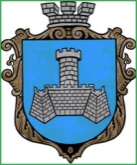 УКРАЇНАХМІЛЬНИЦЬКА МІСЬКА РАДАВІННИЦЬКОЇ ОБЛАСТІвиконавчий комітетРІШЕННЯ             Від “28” листопада  2018 року                                                                    №  485Про внесення змін до  плану діяльності виконавчого комітету Хмільницької міської ради з підготовки проектів регуляторних актів на 2018  рік,затвердженого рішенням виконавчого комітету Хмільницької міської ради від 15.11.2017р. № 403 (зі змінами)Відповідно до статті 7 Закону  України “Про засади державної  регуляторної  політики  у  сфері  господарської   діяльності”,  керуючись ст.ст. 27, 40, 59 Закону України “Про місцеве самоврядування в Україні”,  виконавчий комітет  міської радиВ И Р І Ш И В : 1. Доповнити пунктом 6 план діяльності виконавчого комітету Хмільницької міської ради з підготовки проектів регуляторних актів на 2018 рік, затверджений рішенням виконавчого комітету Хмільницької міської ради від 15.11.2017р. № 403 згідно з додатком.2. Контроль за виконанням цього рішення покласти на заступника міського голови з питань діяльності виконавчих органів згідно розподілу обов’язків.Міський голова                                                 С.Б. РедчикДодаток до рішення виконавчого комітету Хмільницької міської ради  від 28.11.2018р. № 485Доповнення до плану діяльності виконавчого комітету Хмільницької міської ради з підготовки проектів регуляторних актів на 2018 рік Керуючий справами виконкому міської ради                                 С.П. Маташ№№п/пНазва Обґрунтування необхідності прийняттяСтрок підготовкиПідрозділ, відповідальний за розробку6. Про внесення змін до рішення виконкому Хмільницької міської ради від 29.08.2017р. № 302 «Про встановлення вартості проїзду на міських маршрутах загального користування в режимі маршрутного таксі в місті Хмільнику»Забезпечення балансу між платоспроможним попитом на послуги та обсягом витрат на їх наданняІІ півріччяУправління економічного розвитку та євроінтеграції міської ради